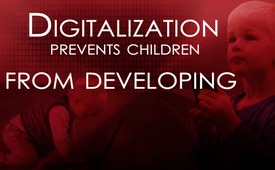 Digitalization prevents children from developing.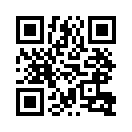 To experience nature as a child ... for example, to climb a tree, to have a  picnic in a meadow, to enjoy the spring air … these are wonderful experiences. But in the age of digitalization often there is simply a lack of time for playful movement and real experience of nature. 
A British study shows that today children between the ages of 8 and 18 are exposed to digital media for an average of 7.5 hours a day. In this way alienation from nature is progressing at a rapid pace. See and hear more in our video.On February 27, 2018, the regional Swiss newspaper 'Schaffhauser Bock' wrote: “In line with the ‘Tablet School’ project the Hallau school has recently started using iPads in the classroom.” 
So about 60 students received their personal iPad. According to the new German ‘Minister for Digital Affairs’ Dorothee Baer, German primary schools should open up to digitalization. 
Mrs. Baer commented: “It is a misconception that all children who are interested in computers will become fat and lazy. One can climb trees and still master a programming language.” 
The German ‘Youth Report Nature 2016’ researched the developments of digital education and revealed that this claim does not hold up in practice. Scientist, sociologist, youth researcher and nature researcher Rainer Braemer questioned 1,253 German school kids from sixth and ninth grades.  
The report revealed that through the trend to digitalization, often children no longer discover nature playfully and are unable to answer simple questions about nature. For example when asked which month the sun sets the latest, only 16 percent of the students gave the correct answer. 
Another question was: “Name three edible fruits that grow here in the forest or at the edge of the forest.” Just twelve percent knew the answer. 24 percent of the children could  not even name a single fruit. The cause for Braemer's concern is first of all the rapid speed at which this  alienation from nature is happening.
A survey by a British TV station produced alarming results as well: Children between  8 and 18 years of age are exposed to electronic media for an average of 7.5 hours a day and therefore have no time left for playful movement and real creative experiences in nature: 
For example, they no longer know what it is like to climb a tree. A toddler already spending a lot of time at the screen will be retarded in its development. 
Physical activities such as painting, modeling clay, romping around, climbing etc. completely die out. Exactly these kinds of activities though are important incentives for an optimal development of the child’s brain. This has been proven by the brain researcher Prof. Gertraud Teuchert-Noodt in her scientific studies.
If the wide variety of movements are absent between the ages of 0 and 4, certain brain structures are not formed at all or wrongly formed. 


As a result the capability to think, to learn, to act and to plan will fall be destroyed, for life. Even children playing together, which is a very crucial developmental process, is replaced by playing in a virtual screen reality. This prevents the formation of healthy relationships with nature, with fellow humans and last but not least with oneself.
Despite increasing digitalization in society, parents and adults remain important role models, since children learn primarily through imitation. Only when the parents are spending less time at the computer, smart-phone or watching TV, will the children become more interested in nature again and develop in a healthy way.from gb./pb., csc.Sources:https://www.natursoziologie.de/NS/alltagsreport-natur/jugendreport-natur-2016.html
http://visionsblog.info/2017/05/20/die-cyberattacke-auf-unser-gehirn/
https://www.stuttgarter-zeitung.de/inhalt.jugendreport-natur-2016-bananen-wachsen-im-waldund-baeume-haben-eine-seele.963b3c36-b7ab-474c-94bb-43b4745ad44c.html
https://www.heise.de/tp/news/Natur-Defizit-Syndrom-2005182.html
Buch von M. Spitzer, 2012: „Die digitale Demenz. Wie wir uns und unsere Kinder um den Verstand bringen.“This may interest you as well:#Digitalization-en - www.kla.tv/Digitalization-en

#SufferingChildren-en - children - www.kla.tv/SufferingChildren-enKla.TV – The other news ... free – independent – uncensored ...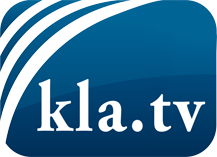 what the media should not keep silent about ...Little heard – by the people, for the people! ...regular News at www.kla.tv/enStay tuned – it’s worth it!Free subscription to our e-mail newsletter here: www.kla.tv/abo-enSecurity advice:Unfortunately countervoices are being censored and suppressed more and more. As long as we don't report according to the ideology and interests of the corporate media, we are constantly at risk, that pretexts will be found to shut down or harm Kla.TV.So join an internet-independent network today! Click here: www.kla.tv/vernetzung&lang=enLicence:    Creative Commons License with Attribution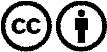 Spreading and reproducing is endorsed if Kla.TV if reference is made to source. No content may be presented out of context.
The use by state-funded institutions is prohibited without written permission from Kla.TV. Infraction will be legally prosecuted.